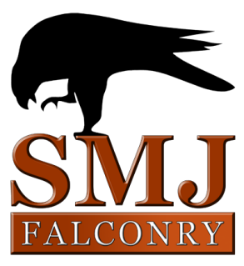 DISPLAY BOOKING FORMSMJ FALCONRY & CRAFTS (‘SMJ Falconry’) agree to supply the Services to you (the ‘Customer’) in accordance with the terms set out in this booking form.The parties agree to the terms and conditions within this agreement.Customer details:Please complete your details:Name: Address: Telephone: Email: Services:Please indicate which type of services you requireStatic Display   1 Flying Display 2 Flying Display Date, Time and Location for the delivery of the Services:Date: Time: Location: Terms and Conditions:SMJ Falconry will supply and the Customer will purchase the Services in accordance with the terms and conditions detailed within this booking form and the terms and conditions attached or set out on SMJ Falconry’s website.Charges and Payment:The Charge for the delivery of the Services is as follows:Charge: Deposit: a 20% non-refundable deposit will be payable with this Order.Balance: the balance is payable on the date that the Services are delivered.Cancellation: if the Contract/delivery of the Services is cancelled by the Customer within 14 days of the date for which the Services were due to be delivered then the balance of the Charges will be payable in full within 7 days from the date of cancellation.Special Conditions:SMJ Falconry require an area of no less than 10sq. metres for our static display. SMJ Falconry provide a marquee for the birds with fencing to keep the public at a safe distance from the birds. SMJ Falconry allow spectators to take photographs holding the birds. SMJ Falconry will be selling small gifts relating to bird of prey. (Only if mentioned in previous correspondence) For flying demonstrations:Is a P. A. system available (pref. with hands free microphone or headset)? YES   /   NO Will the flying area/ arena be suitably cordoned off?                                        YES   /   NO  Is there access to a water supply? 	YES      /    NO   Signed by a duly authorised representative of SMJ FALCONRYName: Signature: Position: Date: Signed by a duly authorised representative of the Customer.Name:  Signature: Position: Date:  